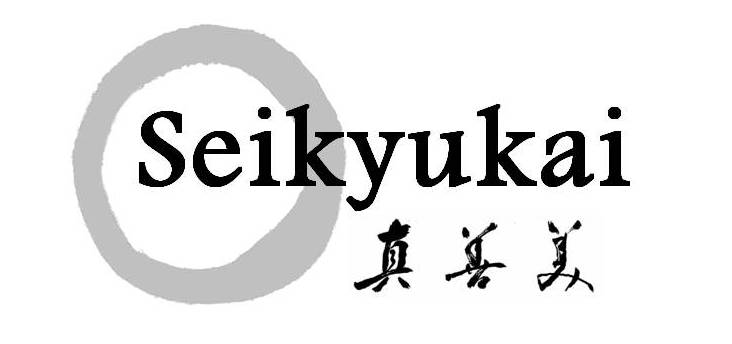 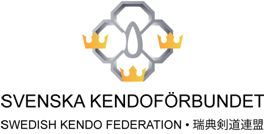                                            på uppdrag av Svenska Kendoförbundetinbjuder Seikyukai tillNATIONELLT SEMINARIUM Bosön (Lidingö), Stockholm, 23 – 24 november 2013InstruktörRay Dolphin, kyoshi 6 dan, UK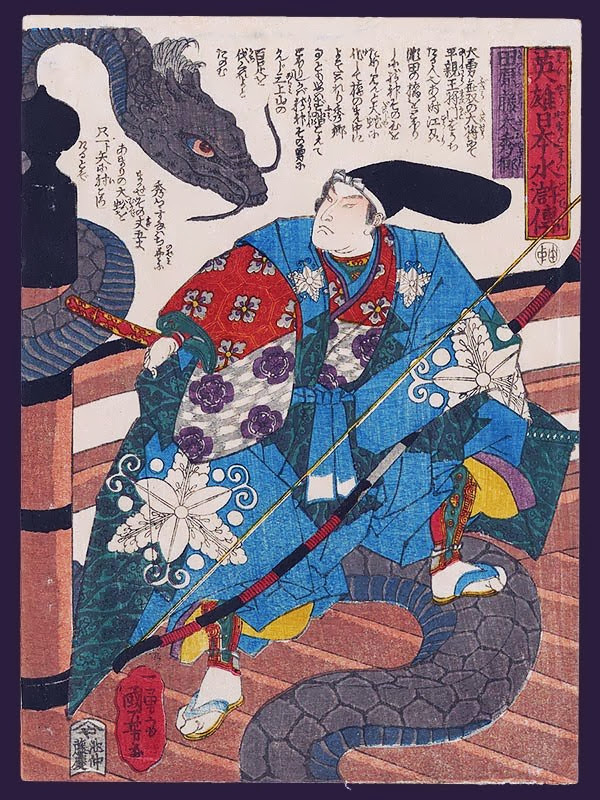 PROGRAM23 november		24 november	08:00-09:00 	Anmälan/förberedelser	09:00- 09:30 	Yawatashi09:00-09:30	 Öppning/Yawatashi	09:30-12:00 	Träning09:30-12:00 	Träning		12:00-13:00	 Lunch12:00-13:00 	Lunch		13:00-15:55 	Träning13:00-17:00 	Träning		15:55            	 Avslutning17:00             Avslutning		16:00- 16:30 	Återställning av hallen18:00             Middag		Seminariet som är öppet för deltagare från Sverige, Norge och Danmark kommer att hållas på Bosöns idrottsanläggning på Lidingö i Stockholm. För deltagande krävs grundläggande kunskaper om gruppskjutning samt färdighet i skjutning på mato.Deltagare som inte har möjlighet att utföra zasha (sittande skjutning) ska upplysa om detta i anmälan och kommer att få tillämpa rissha (stående skjutning).Deltagare ska bära traditionell träningsklädsel: hakama, keikogi/kimono och vita tabi.BoendeFör de som önskar finns möjlighet till boende på vandrarhem/hotell inom sportanläggningen.  Bokning  och betalning av boende görs genom egen kontakt med BosönTelefon +46 8 699 66 00Fax +46 8 767 16 44MåltiderSeminariekostnaden inkluderar lunch under både lördag och söndag. På lördagskvällen kan alla som önskar delta i en gemensam middag på Bosön. Öl och vin och diverse tilltugg kan köpas hela kvällen i baren på Bosön.KostnaderSeminariekostnad	1200 SEK Middag, lördag	    85 SEKAnmälan och betalningAnmälan (separat dokument) sänds som e-post (senast 31 oktober) till: tommy.radesater@zoologi.su.seBetalning av seminariekostnad och eventuell middag görs till:Seikyukai KyudoföreningFör inbetalning i Sverige:Plusgiro 144543-6För inbetalning från utlandet:IBAN: SE 27 9500 0099 6026 0144 5436
BIC: NDEASESSAnge: sem +  eget namn vid betalningAnmälan och betalning måste vara utförda senast 31 oktoberVälkomna!